Last Update: September 2020OverviewA Security Response Plan (SRP) provides the impetus for security and business teams to integrate their efforts from the perspective of awareness and communication as well as coordinate their response in times of crisis (security vulnerability identified or exploited). Specifically, an SRP defines a product description, contact information, escalation paths, expected service-level agreements (SLA), severity and impact classification, and mitigation/remediation timelines. Requiring business units to incorporate an SRP as part of their business continuity operations and as new products or services are developed and prepared for release to consumers ensures that when an incident occurs, swift mitigation and remediation ensues.PurposeThe purpose of this policy is to establish the requirement that all business units supported by the <Company Name> security team develop and maintain an SRP. This ensures that the security incident management team has all the necessary information to formulate a successful response should a specific security incident occur.ScopeThis policy applies to any established and defined business unity or entity within <Company Name>.PolicyThe development, implementation and execution of an SRP are the primary responsibility of the specific business unit for which the SRP is being developed in cooperation with the <Company Name> IT security team. Business units are expected to properly facilitate the SRP applicable to the service or products for which they are held accountable. The business unit security coordinator or champion is further expected to work with the <organizational information security unit> in the development and maintenance of an SRP.Service or Product DescriptionThe product description in the SRP must clearly define the service or application to be deployed with additional attention to data flows, logical diagrams and architecture considered highly useful.Contact InformationThe SRP must include contact information for dedicated team members to be available during non-business hours should an incident occur and escalation be required. This may be a 24/7 requirement depending on the defined business value of the service or product, coupled with the impact to customer. The SRP document must include all phone numbers and email addresses for the dedicated team member(s).TriageThe SRP must define triage steps to be coordinated with the security incident management team in a cooperative manner with the intended goal of swift security vulnerability mitigation. This step typically includes validating the reported vulnerability or compromise.Identified Mitigations and TestingThe SRP must include a defined process for identifying and testing mitigations prior to deployment. These details should include short-term mitigations as well as the remediation process.Mitigation and Remediation TimelinesThe SRP must include levels of response to identified vulnerabilities that define the expected timelines for repair based on severity and impact to consumer, brand and company. These response guidelines should be carefully mapped to the level of severity determined for the reported vulnerability.Policy ComplianceCompliance MeasurementEach business unit must be able to demonstrate it has a written SRP in place, and that it is under version control and is available via the web. The policy should be reviewed annually.ExceptionsAny exception to this policy must be approved by <Company Name> in advance and have a written record.Non-ComplianceAny business unit found to have violated (no SRP developed prior to service or product deployment) this policy may be subject to delays in service or product release until such a time as the SRP is developed and approved. Responsible parties may be subject to disciplinary action, up to and including termination of employment, should a security incident occur in the absence of an SRP.Related Standards, Policies and ProcessesDefinitions and TermsRevision HistorySecurity Response Plan Policy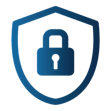 Date of ChangeResponsibleSummary of Change